Snyder After School and Summer ProgramMenuJune 11th-15th June 18th – 22nd  June 25th – 30th July 2nd – 6th July 9th – 13th July 16th – 20th July 23rd – 27th July 30th – Aug 3rd Aug 6th – 10th Aug 13th - 17th Aug 20th-24th MondayTuesdayWednesdayThursdayFridayAMSausage/Pancake on a Stick W/ syrupMilkAMYogurt W/GranolaFruitMilkAMBreakfast Casserole MilkAMCheese GritsFruitMilkAMWaffle w/ SyrupMilkLunchChicken & RiceBroccoli w/cheese sauceGrapesLunchHot Dogs on BunFrench FriesWatermelonLunchInternational Food Festival Asia            Mexico           Pot Stickers         Cheese Fried Rice       QuesadillasSweet & Sour   Nacho Bar Chicken               TacosBroccoli (steamed)    Corn HawaiiTeriyaki Drum SticksPulled PorkFresh FruitHawaiian RollsLunchSteak FrittersMac & CheeseOrange WedgesCucumbersLunchCheeseburgersFrench FriesPeachesPMSun ChipsPunchPMApples w/ caramelPunchPMSnack MixPunchPMString CheeseCrackersPunchPMRice Crispy TreatsPunchMondayTuesdayWednesdayThursdayFridayAMBlueberry Muffins FruitMilkAMFrench Toast Sticks w/ SyrupMilkAMCheese ToastFruitMilkAMButtered Grits w/ sausage linksMilkAMKix CerealMilkLunchBaked Drum SticksGarlic Mash potatoes WatermelonSpaghetti     w/meat sauceSaladGarlic BreadFruitLunchChicken Tender SaladBread sticksGrapesLunchChicken Pasta SaladFruitJelloLunchLittle Caesars PizzaSaladOrange wedgesPMCarrot Sticks W/ RanchPunchPMAnimal CrackersPunch PMCinnamon Toast Cereal BarPunchPMChipsPunchPMChocolate Chip CookiesPunchMondayTuesdayWednesdayThursdayFridayAMButtered Grits w/ sausage linksMilkAMSausage Pancake on a Stick W/SyrupMilkAMYogurt w/ GranolaMilkAMCheese Toast FruitMilkAMFrench Toast W/SyrupMilkLunchChicken-N-RiceSaladPeachesLunchCheeseburgersFrench FriesCucumbersLunchChicken NuggetsGarlic Mashed PotatoesCarrotsLunchBurrito BowlWatermelonLunchChicken Ranch WrapChipsOrange WedgesPMSun ChipsPunchPMPopsiclePunchPMPretzelsPunchPMStrawberry Chex MixPunch PMGoldfishPunchMondayTuesdayWednesdayCLOSEDThursdayFridayAMSausage/Pancake on a Stick W/ syrupMilkAMYogurt W/GranolaFruitMilkAM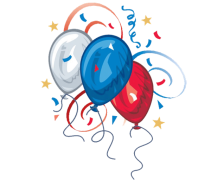 AMCheese GritsFruitMilkAMWaffle w/ SyrupMilkLunchChicken & RiceBroccoli w/cheese sauceGrapesLunchHot Dogs on BunFrench FriesWatermelonLunch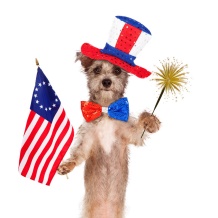 LunchSteak FrittersMac & CheeseOrange WedgesCucumbersLunchCheeseburgersFrench FriesPeachesPMSun ChipsPunchPMApples w/ caramelPunchPM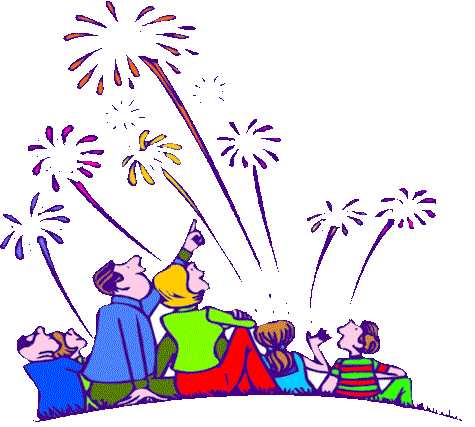 PMString CheeseCrackersPunchPMRice Crispy TreatsPunchMondayTuesdayWednesdayThursdayFridayAMBlueberry Muffins FruitMilkAMFrench Toast Sticks w/ SyrupMilkAMCheese ToastFruitMilkAMButtered Grits w/ sausage linksMilkAMKix CerealMilkLunchBaked Drum SticksGarlic Mash potatoes WatermelonSpaghetti     w/meat sauceSaladGarlic BreadFruitLunchChicken Tender SaladBread sticksGrapesLunchChicken Pasta SaladFruitJelloLunchLittle Caesars PizzaSaladOrange wedgesPMCarrot Sticks W/ RanchPunchPMAnimal CrackersPunch PMCinnamon Toast Cereal BarPunchPMChipsPunchPMChocolate Chip CookiesPunchMondayTuesdayWednesdayThursdayFridayAMButtered Grits w/ sausage linksMilkAMSausage Pancake on a Stick W/SyrupMilkAMYogurt w/ GranolaMilkAMCheese Toast FruitMilkAMFrench Toast W/SyrupMilkLunchChicken-N-RiceSaladPeachesLunchCheeseburgersFrench FriesCucumbersLunchChicken NuggetsGarlic Mashed PotatoesCarrotsLunchBurrito BowlWatermelonLunchChicken Ranch WrapChipsOrange WedgesPMSun ChipsPunchPMPopsiclePunchPMPretzelsPunchPMStrawberry Chex MixPunch PMGoldfishPunchMondayTuesdayWednesdayThursdayFridayAMSausage/Pancake on a Stick W/ syrupMilkAMYogurt W/GranolaFruitMilkAMBreakfast Casserole MilkAMCheese GritsFruitMilkAMWaffle w/ SyrupMilkLunchChicken & RiceBroccoli w/cheese sauceGrapesLunchHot Dogs on BunFrench FriesWatermelonLunchBBQ Chicken     PastaGreen BeansJelloLunchSteak FrittersMac & CheeseOrange WedgesCucumbersLunchCheeseburgersFrench FriesPeachesPMSun ChipsPunchPMApples w/ caramelPunchPMSnack MixPunchPMString CheeseCrackersPunchPMRice Crispy TreatsPunchMondayTuesdayWednesdayThursdayFridayAMBlueberry Muffins FruitMilkAMFrench Toast Sticks w/ SyrupMilkAMCheese ToastFruitMilkAMButtered Grits w/ sausage linksMilkAMKix CerealMilkLunchBaked Drum SticksGarlic Mash potatoes WatermelonSpaghetti     w/meat sauceSaladGarlic BreadFruitLunchChicken Tender SaladBread sticksGrapesLunchChicken Pasta SaladFruitJelloLunchLittle Caesars PizzaSaladOrange wedgesPMCarrot Sticks W/ RanchPunchPMAnimal CrackersPunch PMCinnamon Toast Cereal BarPunchPMChipsPunchPMChocolate Chip CookiesPunchMondayTuesdayWednesdayThursdayFridayAMButtered Grits w/ sausage linksMilkAMSausage Pancake on a Stick W/SyrupMilkAMYogurt w/ GranolaMilkAMCheese Toast FruitMilkAMFrench Toast W/SyrupMilkLunchChicken-N-RiceSaladPeachesLunchCheeseburgersFrench FriesCucumbersLunchChicken NuggetsGarlic Mashed PotatoesCarrotsLunchBurrito BowlWatermelonLunchChicken Ranch WrapChipsOrange WedgesPMSun ChipsPunchPMPopsiclePunchPMPretzelsPunchPMStrawberry Chex MixPunch PMGoldfishPunchMondayTuesdayWednesdayThursdayFridayAMSausage/Pancake on a Stick W/ syrupMilkAMYogurt W/GranolaFruitMilkAMBreakfast Casserole MilkAMCheese GritsFruitMilkAMWaffle w/ SyrupMilkLunchChicken & RiceBroccoli w/cheese sauceGrapesLunchHot Dogs on BunFrench FriesWatermelonLunchBBQ Chicken     PastaGreen BeansJelloLunchSteak FrittersMac & CheeseOrange WedgesCucumbersLunchCheeseburgersFrench FriesPeachesPMSun ChipsPunchPMApples w/ caramelPunchPMSnack MixPunchPMString CheeseCrackersPunchPMRice Crispy TreatsPunchMondayTuesdayWednesdayThursdayFridayAMBlueberry Muffins FruitMilkAMFrench Toast Sticks w/ SyrupMilkAMCheese ToastFruitMilkAMButtered Grits w/ sausage linksMilkAMKix CerealMilkLunchBaked Drum SticksGarlic Mash potatoes WatermelonSpaghetti     w/meat sauceSaladGarlic BreadFruitLunchChicken Tender SaladBread sticksGrapesLunchChicken Pasta SaladFruitJelloLunchLittle Caesars PizzaSaladOrange wedgesPMCarrot Sticks W/ RanchPunchPMAnimal CrackersPunch PMCinnamon Toast Cereal BarPunchPMChipsPunchPMChocolate Chip CookiesPunch